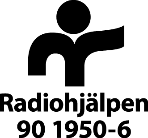 CONCEPT NOTE INTERNATIONAL PROJECTSORGANISATION NAMECHILDREN OF THE WORLD FUNDRAISERINSTRUCTION TO THE APPLICATION The concept note shall be comprised of a maximum of five (5) pages. It does not have to include a results framework, nor a project budget or a risk matrix. Once assessed by Radiohjälpen the applying organisation will receive information about the decision made, which will be either a rejection or an approval of the concept note. Approved concept papers can thereafter be developed into a complete application for funding. By submitting the concept note to Radiohjälpen, the representative of the organisation confirms that all parts of the application are accurate and true and that the representative has the authority to submit the application on behalf of the applying organisation. Furthermore, by submitting the application the applying organisation understands that certain information regarding the organisation and their representatives are saved to enable Radiohjälpen to assess the documents and initiate dialogue with the organisation. 1. SUMMARY INFORMATION OF THE PROJECT  2. PROJECT DESCRIPTION3. APPLYING AND IMPLEMENTING ORGANISATION(S)  4. IMPLEMENTATIONSIGNATUR (BY APPLYING ORGANISATION IN SWEDEN) Jag intygar genom att kryssa i denna ruta samt genom min signatur att informationen angiven i rapporten är korrekt samt att jag har fullmakt att översända rapporten i min organisations namn. Genom undertecknande av denna rapport är organisation införstådd med att viss information om våra representanter sparas för att möjliggöra uppföljning och dialog gällande den verksamhet som handläggs av Radiohjälpen.1.1 NAME OF THE PROJECT1.2 COUNTRY1.3 ACTIVITY/IMPLEMENTING PERIOD1.4 PROJECT BUDGET (APPLIED AMOUNT)       SEK1.5 RESPONSIBLE AT THE APPLYING ORGANISATION IN SWEDEN1.6 E-MAIL TO CONTACT IN SWEDEN1.7 IS THIS APPLICATION AN AMENDMENT TO AN ALREADY ONGOING PROJECT WITH FUNDING FROM RADIOHJÄLPEN?    YES, PROJECT NO.       NO1.7 IS THIS APPLICATION AN AMENDMENT TO AN ALREADY ONGOING PROJECT WITH FUNDING FROM RADIOHJÄLPEN?    YES, PROJECT NO.       NO1.8 DOES THE PROJECT HAVE SEVERAL DONORS (INCLUDING OWN FUNDING FROM THE ORGANISATION)?  YES NOIf yes, please specify1.8 DOES THE PROJECT HAVE SEVERAL DONORS (INCLUDING OWN FUNDING FROM THE ORGANISATION)?  YES NOIf yes, please specify1.9 HAS THE PROJECT BEEN IMPLEMENTED PREVIOUSLY IN THE SAME OR A SIMILAR FORM, BUT WITHOUT FUNDING FROM RADIOHJÄLPEN?   YES NO1.9 HAS THE PROJECT BEEN IMPLEMENTED PREVIOUSLY IN THE SAME OR A SIMILAR FORM, BUT WITHOUT FUNDING FROM RADIOHJÄLPEN?   YES NO2.1 PROJECT DESCRIPTION This information shall be around 1 page of the total length of the concept note2.2 CONTEXT ANALYSIS Describe the context and the issues issues identified and addressed through this project2.3 WHAT IS THE OVERALL GOAL OF THE PROJECT? Here you should only write the overall goal, not a description of the goal2.4 DESCRIBE THE TARGET GROUP OF THE PROJECT. HOW HAS THE TARGET GROUP BEEN SELECTED? WHY HAS THAT TARGET GROUP BEEN SELECTED? Also specify especially vulnerable target groups that will be included in the project3.1 WHAT ORGANISATION(S) IS/ARE RESPONSIBLE FOR THE IMPLEMENTATION OF THE PROJECT? 3.2 FOR HOW LONG HAS THE IMPLEMENTING PARTNER BEEN ACTIVE IN THE GEOGRAPHICAL AREA?3.3 DESCRIBE THE IMPLEMENTING ORGANISATION’S EXPERIENCE AND EXPERTISE ON THE THEMATICAL FOCUS AREA OF THE PROJECT3.4 DESCRIBE THE APPLYING ORGANISATION’S EXPERIENCE AND EXPERTISE ON THE THEMATICAL FOCUS AREA OF THE PROJECT3.5 FOR HOW LONG HAS THE APPLYING ORGANISATION COOPERATED WITH THE IMPLEMENTING ORGANISATION IN THE PROJECT AREA?4.1 DESCRIBE HOW THE PROJECT CAN BE IMPLEMENTED GIVEN THE POSSIBLE EFFECTS OF THE CORONA VIRUS PANDEMIC PLATSDATUMNAMNFÖRTYDLIGANDETITELSIGNATUR